ЖУРНАЛ НАБЛЮДЕНИЯ ЮНОГО УЧЁНОГОФ.И. _______________________________________ Класс _______________ТЕМА РАБОТЫ: _____________________________________________________Дата проведения: __________________Ход работы:ЭКСПЕРИМЕНТ № 1 «Ювелирное изделие»Драгметалл         ______Практическая работа по теме «Сплавы» Химические эксперименты:Проба  образца   ______                          Масса образца     _______Решение:Ответ: Математические эксперименты:Проба  образца   ______                          Масса образца     _______Решение:Ответ: ЭКСПЕРИМЕНТ № 2 Практическая работа по теме «Приготовление растворов с определенной массовой долей растворенного вещества»Цель: Научиться выполнять расчеты массовой доли растворенного вещества в растворе и готовить растворы с определенной массовой долей растворенного вещества.Оборудование и реактивы: Мерный цилиндр, стеклянная палочка, электронные весы, шпатель, химические стаканы, хлорид натрия, вода.Ход работы:Приготовление раствора с заданной массовой долей растворённого вещества.Приготовление раствора:Рассчитайте массу твёрдого вещества и воды, необходимых для приготовления раствораЗная, что плотность воды равна 1 г/мл, рассчитайте объём воды, необходимый для приготовления раствора. Измерьте нужный объем цилиндром.Взвесьте хлорид натрия на электронных весах в соответствии с рассчитанной массой и перенесите в химический стакан. Мерным цилиндром, вычисленный объём воды и прилейте его к веществу в химическом стакане. Перемешивая содержимое стакана стеклянной палочкой, добейтесь полного растворения вещества в воде. Приготовленный раствор покажите учителю.Составить скрайбинг (парная работа с другим ученым) по практической работе и защитить работу, обозначив  вывод.Образец расчетов                                                             Образец составления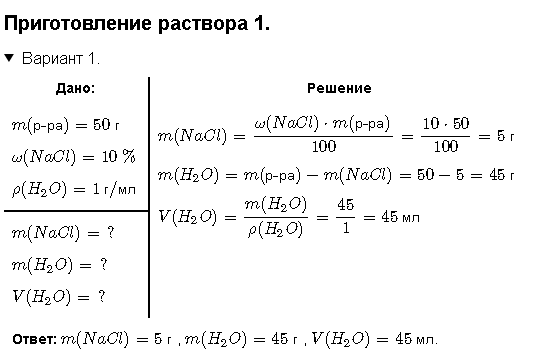 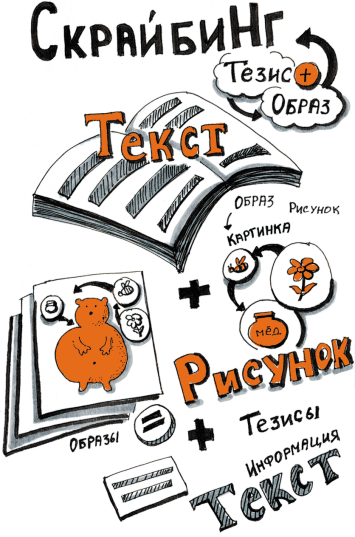 ЭКСПЕРИМЕНТ № 3Практическая работа по теме «Смеси»Решить задачу ОГЭ по химии (Часть 2. Задание 22) и по математике (Часть 2. Задание 21)Первый сплав содержит 5% меди, второй  — 13% меди. Масса второго сплава больше массы первого на 4 кг. Из этих двух сплавов получили третий сплав, содержащий 10% меди. Найдите массу третьего сплава.Решение:Ответ:Растворенное веществоРастворХлорид натрия50 г 10 % - ный